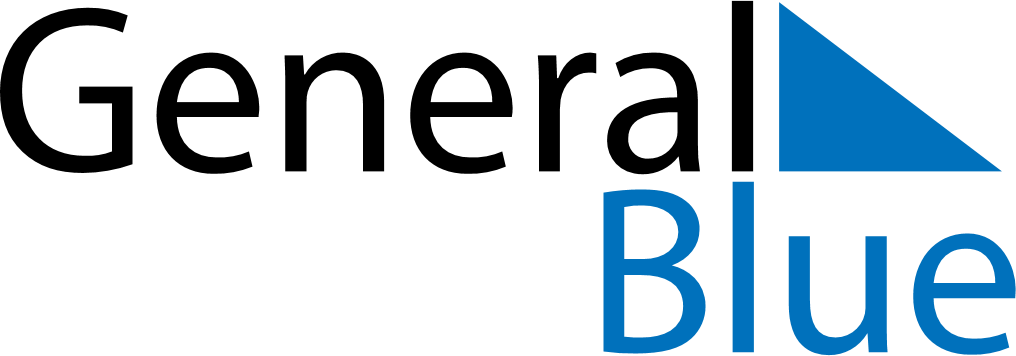 South Sudan 2028 HolidaysSouth Sudan 2028 HolidaysDATENAME OF HOLIDAYJanuary 1, 2028SaturdayNew Year’s DayJanuary 9, 2028SundayPeace Agreement DayFebruary 27, 2028SundayEnd of Ramadan (Eid al-Fitr)March 8, 2028WednesdayInternational Women’s DayMay 7, 2028SundayFeast of the Sacrifice (Eid al-Adha)May 16, 2028TuesdaySPLA DayJuly 3, 2028MondayMother’s DayJuly 9, 2028SundayIndependence DayJuly 30, 2028SundayMartyrs DayDecember 25, 2028MondayChristmas DayDecember 28, 2028ThursdayRepublic DayDecember 31, 2028SundayNew Year’s Eve